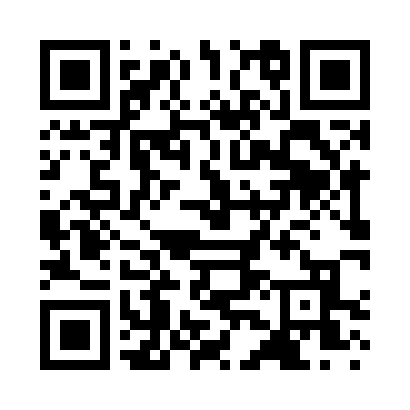 Prayer times for Twin Poplars, Virginia, USAMon 1 Jul 2024 - Wed 31 Jul 2024High Latitude Method: Angle Based RulePrayer Calculation Method: Islamic Society of North AmericaAsar Calculation Method: ShafiPrayer times provided by https://www.salahtimes.comDateDayFajrSunriseDhuhrAsrMaghribIsha1Mon4:265:571:195:138:4110:132Tue4:265:581:195:138:4110:123Wed4:275:581:205:138:4110:124Thu4:285:591:205:138:4110:125Fri4:285:591:205:148:4110:116Sat4:296:001:205:148:4010:117Sun4:306:001:205:148:4010:108Mon4:316:011:205:148:4010:109Tue4:316:021:215:148:3910:0910Wed4:326:021:215:148:3910:0911Thu4:336:031:215:148:3910:0812Fri4:346:031:215:148:3810:0713Sat4:356:041:215:148:3810:0714Sun4:366:051:215:148:3710:0615Mon4:376:061:215:148:3710:0516Tue4:386:061:215:148:3610:0417Wed4:396:071:215:148:3610:0318Thu4:406:081:225:148:3510:0219Fri4:416:091:225:148:3410:0220Sat4:426:091:225:148:3410:0121Sun4:436:101:225:148:3310:0022Mon4:446:111:225:148:329:5923Tue4:456:121:225:148:319:5724Wed4:476:121:225:138:319:5625Thu4:486:131:225:138:309:5526Fri4:496:141:225:138:299:5427Sat4:506:151:225:138:289:5328Sun4:516:161:225:138:279:5229Mon4:526:171:225:128:269:5130Tue4:536:171:225:128:259:4931Wed4:556:181:225:128:259:48